airCentric™2Counter Height*Midnight Black [air2-CH/air2S-CH]Counter Height*Light Grey [air2-CHG/air2S-CHG]Backrest:Midnight Black / Light Grey5" Patented Back Height Adjustment SystemPlastic Back Cap with Airflow Vents [air2]Solid Back Cap [air2S]Proprietary Airflow Molded Polyurethane Foam and StructureFront Upholstered Dual Curve Backrest (19"w x 24"h)Arms: Midnight Black / Light Grey [G] Options:tCentric Armrest Height & Lateral [TCL / TCLG]tCentric Armrest Height & Swivel [TC360 / TC360G]tCentric Armrest Height, Lateral & Swivel [TCL360 / TCL360G] Seat:Dual Density Molded Polyurethane FoamEight Ply Hardwood Seat Structure Seat Pan (20”w x 19”d)Tailored Upholstery on Seat PanOptions:Extra Small (17 ½”w x 15 ½d) [XSS]Small Seat (18 ½”w x 17”d) [SS]Standard Seat (20”w x 19”d) [LS]Plus Size (22”w x 19”d) [PS]Extra Long Seat (20”w x 21”d) [XLS]Triple Density Foam (adds ¼” to seat width & depth) [TDF]Non-Tailored Seat Pan [NTS]Pneumatic Lift (Seat Height):
Midnight Black / Light Grey200 mm Pneumatic Lift (23 ½” – 30 ¾")Options:Midnight Black / Light Grey [G]157 mm Pneumatic Lift (19 ¾” - 25 ½”) [157MM/G157MM]267 mm Pneumatic Lift (25 ¾” – 35 ¾”) [267MM/G267MM]Counter Height Mechanism:Independent Back Angle AdjustmentFixed SeatSeat HeightBase/Glides/Casters:Midnight Black/Light Grey26" Glass Reinforced Nylon Mid Profile Base 20” Diameter Aluminum, Height Adjustable Footring (1 ¾” foot platform) 1 ¼” GlidesOptions:Lock-on Urethane Casters [LON]Lock-off Urethane Casters [LOF]Single Wheel Nylon Casters [SW]Single Wheel Urethane Casters [SWU]Dual Wheel Nylon Casters [NC]Dual Wheel Urethane Casters [UC]2 ¼” Glides [2G]Additional Options:Modified Multi Tilt Mechanism [MT] Dedicated Task 2 Mechanism [DT2]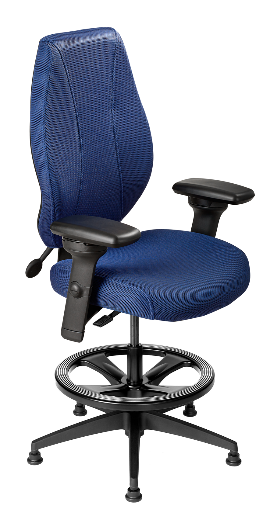 Measurements:Boxed Weight / Size56 lbs. / 11.7 cu. ft.

*Mixing of Midnight Black & Light Grey components is not an option.